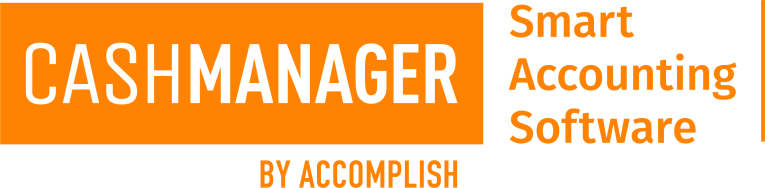 Accomplish Business Partner Programme Options for BookKeepersAccredited Bookkeeper:
Definition:	Accountant or Bookkeeper working as a Bookkeeper who has gone through the Accreditation process.
Accomplish Accredited Bookkeeper Business Partner Programme DescriptionRequirements to become an Accomplish Accredited Bookkeeper$1,000 incl. GST for the first year, $500 incl. GST per annum thereafter per person to be accredited.
 ExaminationAs an Accomplish Accredited Bookkeeper you will receive: CashManager Standard with Invoicing for in-house use (comes with 3 company entities – more can be added with a one-time cost of $50 per entity)
Access to our support and client services teams via our special Priority Hotline 
Marketing collateral at no additional cost 
Accredited Logo to use on marketing material (Prior Approval to be given by Accomplish Pty Ltd)
Training to be completed at least once every twelve months and latest features highlighted within this training.
At least one member of staff to complete the accreditation examination completed and a pass gained every 12 months
Discounted pricing
Credit for all purchases. Please refer to terms and conditions on application form for details on terms of credit.
Access to 'Accredited Business Partner Only' area of the website, providing access to on-line ordering, CashManager Knowledgebase and various downloads 
Regular Newsletter